XII CIHLEXII CONGRESO INTERNACIONAL DE HISTORIA DE LA LENGUA ESPAÑOLALEON, 16-19 DE MAYO DE 2022Apellidos ................................................................................. Nombre .........................................................................................Dirección................................................................................. Población.......................................................................................Provincia .................................................C.P. ........................................................ País ...............................................................Teléfonos ................................................…………………......................E-mail ...... ……………………………………………………Precio por habitación y noche IVA incluido (RÉGIMEN DE ALOJAMIENTO Y DESAYUNO)HOTEL ................................................................................. [	] DOBLE	[	] INDIVIDUALENTRADA ..................................... SALIDA ...................................... NOCHES ......... TOTAL TARJETA DE CRÉDITO:TRANSFERENCIA BANCARIABeneficiario: AVORIS RETAIL DIVISION S.L.	-  C.I.F.: B 07012107UNICAJA ;	Plaza de la Inmaculada - LeónIBAN  ES46  2103 4255 2900 3203 6243Imprescindible enviar copia de la misma por mailImportante: Todos los cargos derivados de la transferencia bancaria han de ser soportados por el remitente.EN CASO DE NECESITAR FACTURA, POR FAVOR, RELLENE LOS SIGUIENTES CAMPOS:NOMBRE // Razón Social:  	Dirección: 	Ciudad:  	Código Postal:	C.I.F.  / Nº Identificación Fiscal 	Observaciones:  	De acuerdo con lo dispuesto en la legislación vigente en materia de Protección de datos, B THE TRAVEL BRAND -  AVORIS RETAIL  DIVISION S.L., le informa que los datos personales que voluntariamente nos aporte serán incorporados a un fichero automatizado, pudiendo ser utilizados para la gestión de clientes. El cliente podrá ejercitar los derechos de acceso, rectificación, cancelación y oposición de los datos que le conciernen, dirigiéndose para ello mediante comunicación fehaciente a AVORIS RETAIL DIVISION S.L. con domicilio en Avda. 16 de Julio, 75 en Palma de MallorcaEl cliente autoriza expresamente a B THE TRAVEL BRAND – AVORIS RETAIL DIVISION S.L. para que los datos contenidos en este formulario, puedan ser ejercidos con las finalidades descritas anteriormente, única y exclusivamente  en  las empresas del Grupo Barceló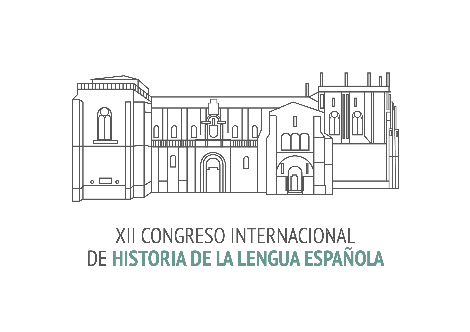 Enviar debidamente cumplimentado mediante correo electrónico a:joleon@bthetravelbrand.com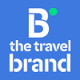 B THE TRAVEL BRANDC/ Capitán Cortés , 124001 - LeónTfno: 987 244 148HOTELHAB.   INDIVIDUALHAB.  DOBLEBARCELO CONDE LUNA, 4*94,00 €102,00 €HOTEL AC LEÓN 4*91,00 €100,00 €LEÓN CAMINO (Meliá), 4*78,00 €88,00 €EXE CAMPUS SAN MAMÉS, 3*68,00 €78,00 €RIOSOL, 3*62,00 €70,00 €VISAMASTER CARDAMERICAN EXPRESSOTRASNombre del titular de la tarjeta:Nombre del titular de la tarjeta:e-mail  titular de la tarjetae-mail  titular de la tarjeta